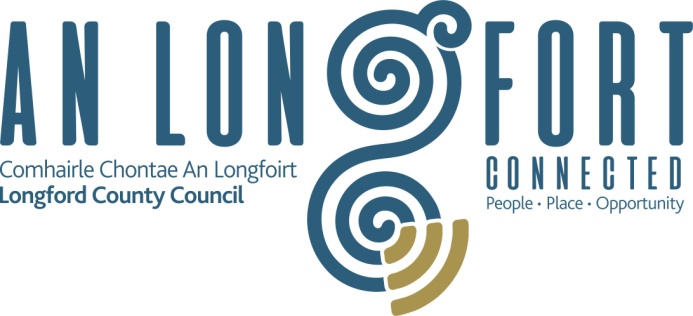 Longford County CouncilSITE NOTICEPlanning and Development Acts 2000 (as amended)Part 8 Planning and Development Regulations 2001-2015Notice of proposed development. Notice is hereby given that in accordance with the requirements of the above regulations that Longford County Council proposes to undertake the following works:Reconstruction of existing St. Mel’s Road boundary wall, a protected structure, involving the continued wall type as was previously constructed under Planning Reference No. 14/700011 at St. Mel’s College, at Townsparks and Deanscurragh, Longford Town, Co. Longford.The development will consist of:The reconstruction of an approx. 160m length of existing boundary wall shared between St. Mel’s Road and St. Mel’s College, compromising of a 500mm high limestone clad plinth wall with coping and 1500mm high, powder coated black, steel railings above, as a continuation of the wall as previously constructed, extending to the boundary with St. Michael’s National School.  The proposal also involves the railed enclosure of an existing, pedestrian entrance to the car park off St. Mel’s Road.Plans and particulars of the proposed development will be available for inspection or purchase at a fee, not exceeding the reasonable cost of making the copy, at the office of Longford County Council, Áras an Chontae, Great Water Street, Longford during official public opening hours, excluding weekends and bank holidays from Friday 8th November 2019 up to and including Monday 9th December 2019.Submissions with respect to the proposed development, dealing with the proper planning and sustainable development of the area, may be made in writing to Longford County Council, headed“Reconstruction of existing St. Mels Road boundary wall at Deanscurragh, Longford Town, Co. Longford” and addressed to Planning Section, Longford County Council, Áras an Chontae, Great Water Street, Longford to arrive not later than 4.00pm on Monday 23rd December 2019.SignedJ. BRANNIGAN,DIRECTOR OF SERVICES.